Theme – Holy Habit … Breaking of bread  The Book of Acts gives us ten clear instructions of how to become stronger and more faithful disciples. These are called ‘Holy Habits‘ and they assist us in deepening our discipleship.  Today we shall explore the third Holy Habit, Breaking of bread. Call to worship is sung (x 3 times)Come and worship, come and worship Praise to God, Praise to God Let us sing together, Let us sing together God is Love, God ls Love                                                                                                                            ©Ruth Dillon 2017                                                                                                                     Tune Freres Jacques Hymn            What shall our greeting be:
	Sign of our unity?
	JESUS IS LORD!
	May we no more defend
	Barriers he died to end:
	Give me your hand, my friend:
	One Church, one Lord!

	What is our mission here?
	He makes his purpose clear: 
	One world, one Lord!
	Spirit of truth descend, 
	All our confusions end:
	Give me your hand, my friend:
	JESUS IS LORD!
	         He comes to save us now: 
To serve him is to know 
Life's true reward. 
	May he our lives amend, 
	All our betrayals end: 
	Give me your hand, my friend: 
	JESUS IS LORD!                                                  ©Fred Pratt Green 1903-2000
                                                                                                                                           Tune Moscow 
Opening prayers Lord’s Prayer    Readings	Acts 2: 37-47Introduction to ‘Holy Habits’    Breaking breadHymn  RS 453    Let us talents and tongues employ      OffertoryA song to welcome the Word Bring your questions, bring your feelings,bring the things you think you’ve learned.Here, with God, let’s search for meaning,in encounter with God’s Word.By these texts and their retelling,heard through all we bring today,may God grant fresh understandingof the role we’re called to play.                        	©John Campbell©Kevin Mayhew Tune is what a friend we have in Jesus 2nd Reading   I Corinthians 11:23-26 Third ‘Holy Habit’ … Being a ‘Bread’ churchHymn  RS 474    Brother sister let me serve you Prayers of IntercessionWhile the music is playing, you are invited to come and break some bread from any plate and place it in the bowl. When you come to the table to do this, bring to your mind someone who is in need of feeling God’s love and warmth. Hymn    RS 582    Thanks be to God, whose Church on earth   Closing Prayer and Blessing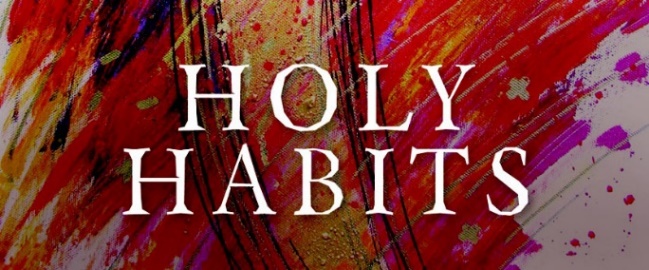 3. Breaking of bread   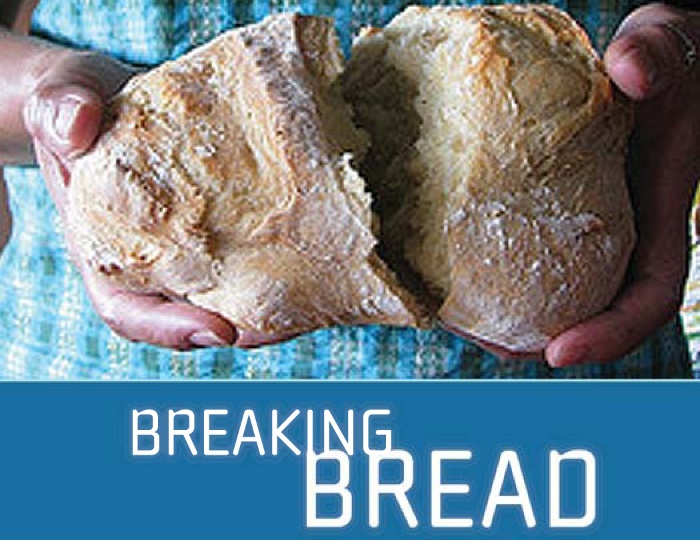 